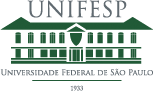 FORMULÁRIO PARA CONTAGEM DE CRÉDITOS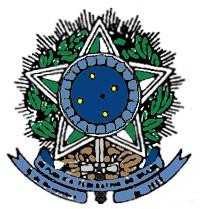 Nome do aluno:  	 Nome do orientador:  		ANEXAR OS CERTIFICADOS/COMPROVANTES DAS ATIVIDADES REALIZADAS - Formato PDFem um único arquivoMínimo de créditos a serem cumpridos: 25 Mestrado /40 Doutorado1 As disciplinas eletivas cursadas em outros programas ou instituições poderão ser validadas no limite máximo de 05 créditos. Os demais créditos de disciplinas deverão ser cumpridos em disciplinas obrigatórias e eletivas do PPGBQ. Obs: i- Os créditos de disciplinas necessários para completar o número exigido para cada nível (mestrado ou doutorado) poderão ser atribuídos a disciplinas eletivas cursadas em outros programas da própria instituição ou em programas de pós-graduação de outras instituições, desde que aprovados pela CAPES, no limite de 05 créditos; ii- as disciplinas cursadas em outros programas precisarão ser revalidadas pela comissão (CEPGBQ) mediante a apresentação da ementa; iii- O prazo para aproveitamento dos créditos obtidos antes da matricula (como aluno especial no PPG-BQ ou em outro curso de mestrado na mesma área) é de no máximo 2 anos para mestrado e 5 anos para doutorado.2 Limitado a 05 créditos tanto no curso de Mestrado quanto no DoutoradoSomente poderão ser contabilizados créditos nesta categoria durante realização do curso de mestrado ou doutorado** limitado a 01 evento por anoDiadema,	de	de 20   .Nome e Assinatura do Aluno	Nome e Assinatura do OrientadorRua São Nicolau 210, 5º andar – Centro – Diadema CEP: 09913-030 CNPJ: 60.453.032/0001-74Telefone: 11-3319-3511 / 3319-3516Tipo de atividadeEquivalência em créditosQuantidade de créditosNº do documento anexoDISCIPLINA ELETIVAS EXTERNAS AO PPGBQ1DISCIPLINA ELETIVAS EXTERNAS AO PPGBQ1DISCIPLINA ELETIVAS EXTERNAS AO PPGBQ1DISCIPLINA ELETIVAS EXTERNAS AO PPGBQ1Disciplinas eletivas cursadas nesta ou em outra Instituição desde que em um Programa credenciado pela CAPES15h = 1 créditoATIVIDADES COMPLEMENTARES2ATIVIDADES COMPLEMENTARES2ATIVIDADES COMPLEMENTARES2ATIVIDADES COMPLEMENTARES2Atividades de EnsinoAtividades de EnsinoAtividades de EnsinoAtividades de EnsinoPrograma de Aperfeiçoamento Docência (PAD) oferecido pela UNIFESP01 crédito/PADPublicações relacionadas ao trabalho desenvolvido/ linha de pesquisaPublicações relacionadas ao trabalho desenvolvido/ linha de pesquisaPublicações relacionadas ao trabalho desenvolvido/ linha de pesquisaPublicações relacionadas ao trabalho desenvolvido/ linha de pesquisaAutoria (1º autor) de trabalho completo publicado em periódico de circulação nacional ou internacional.02 créditosAutoria (co-autor) de trabalho completo publicado em periódico de circulação nacional ou internacional01 créditoAutoria (1º autor/ responsável) de capítulo de livro ou manual tecnológico02 créditosAutoria de capítulo de livro (co-autor) ou manual tecnológico01 créditosPatente depositada ou outorgada (1º autor)02 créditosPatente depositada ou outorgada (co-autor)01 créditoResumo publicado em anais de congressos de relevância para a área de formação do aluno **01 crédito /evento.TOTAL DE CRÉDITOS CUMPRIDOS =	créditosTOTAL DE CRÉDITOS CUMPRIDOS =	créditosTOTAL DE CRÉDITOS CUMPRIDOS =	créditosTOTAL DE CRÉDITOS CUMPRIDOS =	créditos